Dane KonsumentaImię i nazwiskowypełnia się w przypadku obcokrajowcanieposiadającego nr PESELnie wypełnia się w przypadkuobcokrajowca nie posiadającego nr PESELUPOWAŻNIENIENa podstawie art. 24 ust. 1 ustawy z dnia 9 kwietnia 2010 roku o udostępnianiu informacji gospodarczych i wymianie danych gospodarczych (tj. Dz.U.2020 poz. 389 ze. zm.) oraz na podstawie art. 105 ust. 4a i 4a1 ustawy z dnia 29 sierpnia 1997 roku - Prawo bankowe (tj. Dz.U.2019 poz. 2357 ze zm.) w związku z art. 13 ustawy o udostępnianiu informacji gospodarczych i wymianie danych gospodarczychJa,(imię i nazwisko konsumenta)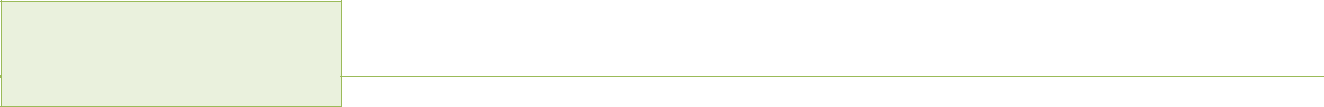 niniejszym upoważniam:(firma, adres przedsiębiorcy, który występuje o ujawnienie informacji do BIG InfoMonitor S.A.)do pozyskania z Biura Informacji Gospodarczej InfoMonitor S.A. z siedzibą w Warszawie przy ul. Zygmunta Modzelewskiego 77 (BIG InfoMonitor) dotyczących mnie informacji gospodarczych oraz do pozyskania za pośrednictwem BIG InfoMonitor danych gospodarczych z Biura Informacji Kredytowej S.A. (BIK) i Związku Banków Polskich (ZBP), w tym między innymi oceny punktowej (scoring), w zakresie niezbędnym do dokonania oceny wiarygodności płatniczej i oceny ryzyka kredytowego.Jednocześnie upoważniam ww. przedsiębiorcę do pozyskania z BIG InfoMonitor informacji dotyczących składanych zapytań na mój temat do Rejestru BIG InfoMonitor w ciągu ostatnich 12 miesięcy.Z inspektorem ochrony danych można się kontaktować we wszystkich sprawach dotyczących przetwarzania danych osobowych oraz korzystania z praw związanych z przetwarzaniem danych.Wierzyciel, BIG InfoMonitor, BIK oraz ZBP przetwarzają Pani/Pana dane osobowe w zakresie: imię, nazwisko, data urodzenia/numer PESEL, nr i seria dokumentu tożsamości.Odbiorcami Pani/Pana danych osobowych mogą być firmy zajmujące się obsługą systemów teleinformatycznych lub świadczeniem innych usług IT na rzecz Wierzyciela lub BIG InfoMonitor, BIK i ZBP w zakresie niezbędnym do realizacji celów, dla których przetwarzane są te dane.Przysługuje Pani/Panu prawo dostępu do Pani/Pana danych oraz prawo żądania ich sprostowania, usunięcia, ograniczenia przetwarzania. W zakresie, w jakim podstawą przetwarzania Pani/Pana danych osobowych jest przesłanka prawnie uzasadnionego interesu Administratora, przysługuje Pani/Panu prawo wniesienia sprzeciwu wobec przetwarzania Pani/Pana danych osobowych.W zakresie, w jakim podstawą przetwarzania Pani/Pana danych osobowych jest zgoda, ma Pani/Pan prawo wycofania zgody.Wycofanie zgody nie ma wpływu na zgodność z prawem przetwarzania, którego dokonano na podstawie zgody przed jej wycofaniem.W zakresie, w jakim Pani/Pana dane są przetwarzane na podstawie zgody przysługuje Pani/Panu także prawo do przenoszenia danych osobowych, tj. do otrzymania od Administratora Pani/Pana danych osobowych, w ustrukturyzowanym, powszechnie używanym formacie nadającym się do odczytu maszynowego. Może Pani/Pan przesłać te dane innemu administratorowi danych. Uprawnienie do przenoszenia danych nie dotyczy danych, które stanowią tajemnicę przedsiębiorstwa Wierzyciela.Przysługuje Pani/Panu również prawo wniesienia skargi do organu nadzorczego zajmującego się ochroną danych osobowych.Data urodzeniaNr i seria dok. toż.PESELData i podpis KonsumentaData i podpis KonsumentaData i podpis KonsumentaData i podpis KonsumentaData i podpis KonsumentaInformacja przeznaczona dla konsumentaInformacja przeznaczona dla konsumenta1.  Administratorem Pani/Pana danych osobowych jest:Świętokrzyski FunduszBIG InfoMonitor S.A.BIG InfoMonitor S.A.BIG InfoMonitor S.A.Biuro Informacji Kredytowej S.A.Biuro Informacji Kredytowej S.A.Biuro Informacji Kredytowej S.A.Związek Banków PolskichZwiązek Banków PolskichZwiązek Banków PolskichRozwoju Spółka z ograniczoną odpowiedzialnością w Kielcach BIG InfoMonitor S.A.BIG InfoMonitor S.A.BIG InfoMonitor S.A.Biuro Informacji Kredytowej S.A.Biuro Informacji Kredytowej S.A.Biuro Informacji Kredytowej S.A.Związek Banków PolskichZwiązek Banków PolskichZwiązek Banków PolskichRozwoju Spółka z ograniczoną odpowiedzialnością w Kielcach 2.  Z Administratorem można się skontaktowaćpoprzez adres e-mail, lub pisemnie (adressekretariat@fpws.euinfo@big.plinfo@bik.plkontakt@zbp.plpoprzez adres e-mail, lub pisemnie (adressekretariat@fpws.eusiedziby Administratora):3.  Wyznaczeni zostali inspektorzy ochronydanych, z którym można się skontaktowaćsekretariat@fpws.euiod@big.pliod@big.pliod@bik.pliod@bik.pliod@zbp.pliod@zbp.plpoprzez adres poczty elektronicznej lubiod@big.pliod@big.pliod@bik.pliod@bik.pliod@zbp.pliod@zbp.plpoprzez adres poczty elektronicznej lubpisemnie (adres siedziby Administratora)5.  Pani/Pana daneWierzyciela w celu weryfikacjiBIG InfoMonitor w celu:BIK i ZBP w celu udostępnieniabędąjakości danych, pozyskania- udostępnienia informacjidanych gospodarczych, co stanowiprzetwarzaneinformacji gospodarczych, danychgospodarczych lub weryfikacji jakościuzasadniony interes Administratoraprzez:informacji gospodarczych, danychgospodarczych lub weryfikacji jakościuzasadniony interes Administratoraprzez:gospodarczych, informacjidanych na zlecenie Wierzyciela, codanych, będący podstawągospodarczych, informacjidanych na zlecenie Wierzyciela, codanych, będący podstawądotyczących zapytań lub weryfikacjistanowi uzasadniony interesprzetwarzania Pani/Pana danychwiarygodności płatniczej naAdministratora danych, będącyosobowych.podstawie udzielonego przezpodstawą przetwarzania Pani/PanaPanią/Pana upoważnienia.danych osobowych;- udostępnienia informacjidotyczących zapytań, na podstawiePani/Pana zgody, będącej podstawąprzetwarzania Pani/Pana danychosobowych;- prowadzenia Rejestru Zapytań, costanowi realizację obowiązkuokreślonego w art. 27 Ustawy o BIG.